Р А С П О Р Я Ж Е Н И Еот  29.01.2015   № 182-рг. МайкопО проведении трех ярмарок выходного дня 31 января 2015 года на территории муниципального образования «Город Майкоп»В соответствии с Федеральным законом от 06.10.2013 года № 131-ФЗ «Об общих принципах организации местного самоуправления в Российской Федерации», Федеральным законом от 28.12.2009 года № 381-ФЗ «Об основах государственного регулирования торговой деятельности в Российской Федерации», Постановлением Кабинета Министров Республики Адыгея от     22 декабря 2010 г. № 256 «О Порядке организации ярмарок на территории Республики Адыгея и требованиях к организации продажи товаров на ярмарках»:1. Управлению развития предпринимательства и потребительского рынка, Управлению сельского хозяйства и Управлению по работе с территориями организовать и провести три ярмарки выходного дня 31января 2015 года по адресам:- улица Советская (от ул. Майкопской до пер. Красноармейский);- улица Чкалова, 71 (парковочная площадь возле ТЦ «Черемушки»);- улица Михайлова (разворотное кольцо). 2. Рекомендовать ОВД МВД РА по г. Майкопу принять меры по обеспечению соблюдения общественного порядка в месте проведения ярмарки.3. Контроль за исполнением настоящего распоряжения возложить на Первого заместителя Главы Администрации муниципального образования «Город Майкоп» Аутлева Ю.Ш.4. Опубликовать настоящее распоряжение в газете «Майкопские новости» и разместить на официальном сайте Администрации муниципального образования «Город Майкоп».5. Настоящее распоряжение вступает в силу со дня его официального опубликования.И.о. Главы муниципального образования«Город Майкоп»                                                                                С.В. Стельмах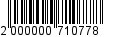 Администрация муниципального образования «Город Майкоп»Республики Адыгея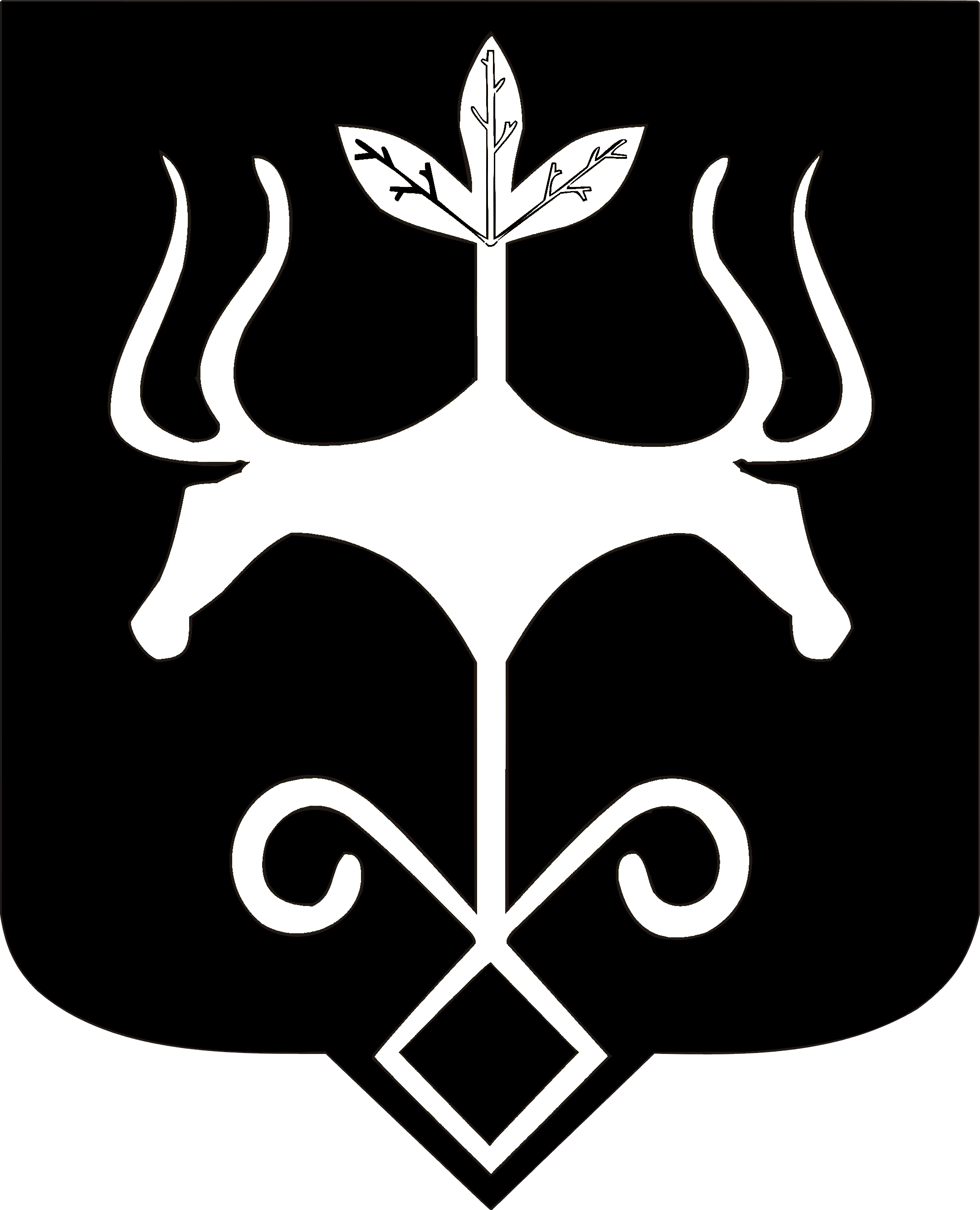 АдыгэРеспубликэммуниципальнэобразованиеу«КъалэуМыекъуапэ» и Администрацие